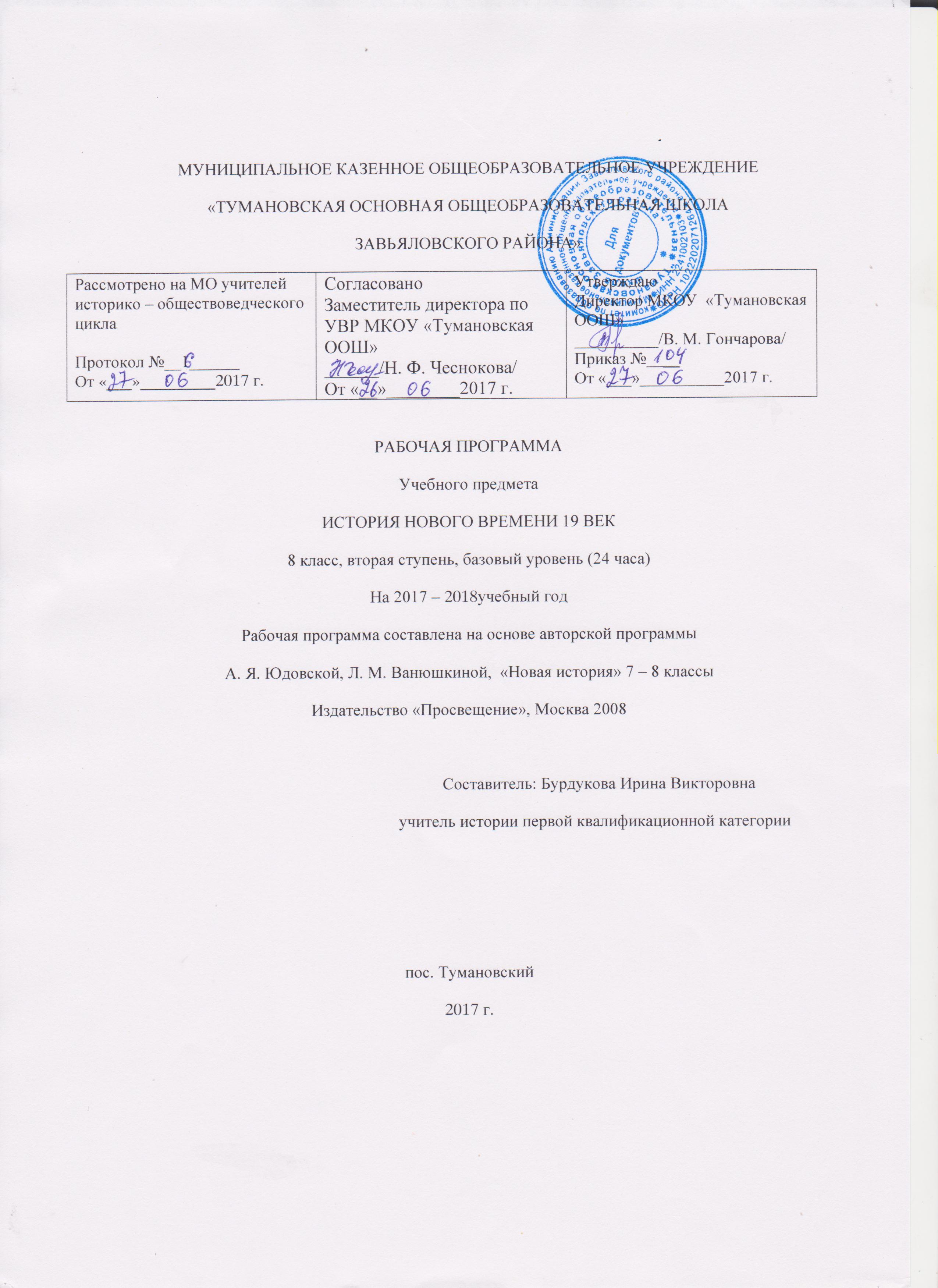 Пояснительная запискаПрограмма составлена на основе Примерной программы основного общего образования по истории МО РФ . и авторской программы «Новая история 7 – 8 классы»№ под редакцией А. Я. Юдовской, Л. М. Ванюшкиной. М. Просвещение, 2008.Данное тематическое планирование курса «Новая история. 1800 – 1913 гг.» предназначено для учащихся 8 класса основной общеобразовательной школы. Изучение курса рассчитано на 24 часа.Цели курса:В результате изучения курса новой истории учащиеся 8 класса должны получить следующие знания об основных чертах развития индустриального и традиционного обществ и изменениях, произошедших в мире за период 19 н. 20 вв.: периодизация Нового времени; особенности ментальности человека Нового времени; преимущества эволюционного пути развития общества перед революционным; причины революций  и реформы как альтернативный путь развития общества; дальнейшее развитие индустриальной революции, «оставившей народы разных континентов и стран перед необходимостью модернизации; бурное экономическое развитие Европы и США, приведшее к зарождению и развитию империализма; новая социальная структура общества и его движение  к социальным реформам как к средству разрешения социальных противоречий ;  дальнейшее развитие правовых государств, где признавалось верховенство закона, и формирование гражданских обществ, где личность может реализовать свои прирожденные права на « жизнь, свободу, собственность»,  использование индустриально развитыми странами технического прогресса для создания колониальных империй;  международные конфликты, приводившие к войнам; особенности духовной жизни европейцев, их движение к секуляризации сознания, к религиозной терпимости; важнейшие достижения мировой науки и художественной культуры и их влияние  на развитие личности человека; изменения в повседневной жизни человека.Рабочая программа по ИСТОРИИ НОВОГО ВРЕМЕНИ на ступени основного общего образования направлена на достижение следующих целей:*овладение элементарными методами исторического познания, умениями работать с различными источниками исторической информации;* освоение знаний о важнейших событиях, процессах всемирной истории;*воспитание патриотизма, уважение к истории и традициям народов мира, к правам и свободам человека, демократическим принципам общественной жизни;*применение знаний и представлений об исторически сложившихся системах социальных норм и ценностей для жизни в поликультурном, полиэтническом и многоконфессиональном обществе, участие в межкультурном взаимодействии, формирование толерантного отношения к представителям других народов и стран;Задачи изучения курса Новой истории:В результате изучения курса новой истории учащиеся должны получить следующие знания об основных чертах развития индустриального и традиционного обществ и изменениях, произошедших в мире за период 19 – н. 20 вв.:Периодизация Нового времени; особенности ментальности человека Нового времени;Преимущество эволюционного пути развития общества перед революционным;Причины революций и реформы как альтернативный путь развития общества;Дальнейшее развитие индустриальной революции, поставившей народы различных континентов и стран перед необходимостью модернизации;Бурное экономическое развитие Европы и США, приведшее к зарождению и развитию империализма;Новая социальная структура общества и его движение к социальным реформам как средству разрешения социальных противоречий;Требования  к уровню подготовки учащихся 8 классаЗнать:*основные этапы и ключевые события, выдающихся деятелей всемирной истории 19 в.;* важнейшие достижения культуры и системы ценностей, сформировавшиеся в ходе исторического развития;* изученные виды исторических источников;Уметь:*Соотносить даты с веком, определять последовательность и длительность важнейших событий;*Показывать на исторической карте территории расселения народов, границы государств, города, места значительных исторических событий;*Рассказывать о важнейших исторических событиях и их участниках, показывая знание фактов, дат, терминов;*Давать описание исторических событий и памятников культуры на основе текста и иллюстративного материала учебника, фрагментов исторических источников;        *объяснять смысл изученных исторических событий и явлений;*определять на основе учебного материала причины и следствия важнейших исторических событий;*использовать приобретенные знания и умения в практической деятельности и повседневной жизни;*понимать исторические причины и  историческое значение событий и явлений современной жизни;*высказывать собственные суждения об историческом наследии народов мира;*определять и объяснять понятия;*уметь выделять главную мысль, идею в тексте и в рассказе учителя, докладе одноклассника, письменном тексте, документе;*рассматривать общественные явления в развитии;*анализировать исторические явления, процессы, факты, обобщать и систематизировать полученную информацию, осуществлять перенос знаний, решать ситуативные задачи, в том числе на основе анализа действительности и  собственного социального опыта;*определять свою личную точку зрения, уметь её формулировать и аргументировать, осуществлять оценочные суждения;*обладать необходимыми коммуникативными умениями: владеть устной и письменной  речью, вести диалог, грамотно строить монологическую речь, участвовать в дискуссии, формулировать вопрос, сжато давать ответ, выступать с сообщениями ,докладами, уметь участвовать в групповых формах работы;*осуществлять самоконтроль и самооценку.Методы , формы, средства  работы с детьми, испытывающими трудности в освоении ООПМетоды  и формы работы:Индивидуально ориентированное введение учебного материалаДозирование объема информации и времени её предъявленияФронтальный и индивидуальный контроль усвоения учебного материала в условиях урока и во внеурочной деятельностиОптимальный подбор учебного материала для поддержания необходимой мотивации  для  его усвоения  ученикомОбеспечение психологического  комфорта для обучаемых :доброжелательного отношения к ученику, поощрение н-р, высокая оценка, похвала, поддержание прогресса в учении в сочетании с необходимыми критическими замечаниями  6)Решение  проблемных ситуаций 7)Использование исследовательского подхода при изучении  учебного материала 8)Связь учебной информации с жизненным опытом учащихся 9) Организация сотрудничества, использование командных форм работы 10)Индивидуальная и групповая работа над проектами 11) Работа по алгоритму 12) Различные формы урока: урок –игра, урок- семинар, урок- путешествие, урок – детектив 13) Индивидуально дифференцированные заданияСредства обучения:Карточки для индивидуальной работыЗадания с выбором ответаДеформированные заданияКарточки – тренажерыТворческие заданияКарточки – информаторыКарточки- конспектыПерфокартыРазбивка заданий на дозы, этапы, выделение в сложных заданиях ряда простых, ссылка на аналогичное задание, выполненное ранееНапоминание приема и способа выполнение заданияБолее частое обращение к слабоуспевающим с вопросами, выясняющими степень понимания ими учебного материалаПривлечение их в качестве помощников при проблемном обучении  к выводам и обобщениям  или объяснению сути проблемы , высказанной сильным ученикомРазрешение пользоваться наглядными пособиями, помогающими излагать суть явленияТщательный контроль за их деятельностью, указание на ошибки, проверка, исправлениеСтимулирование оценкой, подбадриванием, похвалойКалендарно – тематическое планирование по  «Истории Нового времени 1800 – 1913 гг.»                                           8 класс      (24 часа, 2 часа в неделю)УМК:1.Учебник: А. Я. Юдовская, П. А. Баранов, Л. М. Ванюшкина,История нового времени 1800 – 1913 д 8 класс, М. Просвещение 20092. Поурочные разработки по Новой истории 1800 – 1900 гг.  , 8 класс,К. А. СоловьевМосква,»ВАКО» 20093. Атлас Истории нового времени 19 век, ДРОФА, М.  20104.Рабочая тетрадь по истории Нового времени 1800 – 1913,  А. Я. Юдовская, Л. М. Ванюшкина,  выпуск 1,2,  М. «Просвещение» 2009*№        Тема урокаКол –вочасовПримечаниеЧасть 1.Становление индустриального общества в 19 в.Тема 1. Человек в новую эпоху1251 От традиционного общества к обществу индустриальному12Время технического прогресса. Человек в изменившемся мире: материальная культура и повседневность13Развитие науки. 19 в. в зеркале художественных исканий. Литература14Искусство 19 в. в поисках новой картины мира15Идейные течения в обществознании: либералы, консерваторы, социалисты1Тема 2. Строительство новой Европы76Франция в период консульства и империи17Франция: экономическая жизнь и политическое устройство после реставрации Бурбонов. Революция .18Франция: революция .и Вторая империя19Англия в первой половине 19 в.110Борьба за объединение Германии111Борьба за независимость и объединение Италии112Франко Прусская война и Парижская коммуна1Часть 2. Мир во 2 ой половине 19 в.Тема 3. Европа: время реформ и колониальных захватов11513Германская империя114Создание Британской империи115Франция: Третья республика116Италия: время реформ и колониальных захватов117Австро  - Венгрия1Глава 4. Две Америки318США в 19 в.: модернизация, отмена рабства и сохранение республики119США в период монополистического капитализма120Латинская Америка1Тема 6. Традиционные общества в 19 в. : новый этап колониализма321Япония122Китай123Индия1Тема 7. Международные отношения в последней трети 19 в.124Международные отношения: дипломатия или войны?1